Toruń, dnia 21 czerwca 2023 roku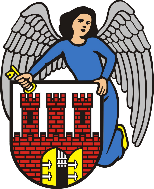  Radny Miasta Torunia    Michał JakubaszekSzanowny PanMichał ZaleskiPrezydent Miasta ToruniaZapytanieW powołaniu na art. 24 ust. 3 ustawy o samorządzie gminnym w zw. z § 18 ust. 4 Statutu Gminy Miasta Toruń zwracam się do Prezydenta Miasta Torunia z następującym zapytaniem:Dlaczego, pomimo ponad dwóch i pół miesiąca od przekazania środków finansowych przez MEiN nie są realizowane zajęcia w ramach Programu Kompleksowego Wsparcia Rodzin Za Życiem ?UzasadnienieZajęcia w ramach Programu Kompleksowego Wsparcia Rodzin „Za życiem” realizowane są w Ośrodku Koordynacyjno-Rehabilitacyjno-Opiekuńczym w Zespole Szkół nr 19 w Toruniu. Z informacji Ministerstwa Edukacji i Nauki wynika, że pieniądze z Ministerstwa zostały przekazane 5 kwietnia. Zajęć nadal nie ma, a Ośrodek nie jest w stanie określić kiedy się rozpoczną.    /-/ Michał Jakubaszek   Radny Miasta Torunia